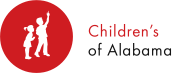 Children's of Alabama Continuing Medical EducationAL-AAP Spring Conference Presentation - Biliary Atresia: Updates and Thoughts on Primary Liver Transplantation as TreatmentTopic(s):	Dr. Marcos Pozo Jatem will give a presentation titled, Biliary Atresia: Updates and Thoughts on Primary Liver Transplantation as Treatment to pediatricians attending the Alabama Chapter of the American Academy of Pediatrics Spring 2023 Conference May 26 - May 28.  The actual date of the presentation is Friday, May 26.  Objectives:  1 1.	Discuss benefits of screening strategies for biliary atresia in the Alabama population including neonatal wards/NICU and outpatient pediatric wellness visits in neonatal period2 2.	Determine patients that need referral to third-level transplant center for evaluation for hyperbilirubinemia3 3.	Discuss which patients benefit from primary liver transplantation as treatment for biliary atresia4 4.	Determine which patients s/p Kasai portoenterostomy are failing and need transplant evaluationDate/Time:	 5/26/2023 11:00:00 AMLocation:	Gulf State LodgePlanners/Content Reviewers/Speakers – Disclosures:  Planners, Content Reviewers and Speaker have the following financial relationship(s) with commercial interests to disclose:Marcos E Pozo Jatem, MD: Nothing to disclose - 04/03/2023Designation/Accreditation:Children's of Alabama designates this Live Activity for a maximum of 1.00 AMA PRA Category 1 Credit(s)™. Physicians should claim only the credit commensurate with the extent of their participation in the activity.Children’s of Alabama is accredited by the Medical Association of the State of Alabama to provide continuing medical education for physicians.